STEP ROCK A.S.C  AGM – SUNDAY 12th NOVEMBER 2017PRIZEGIVING AWARDS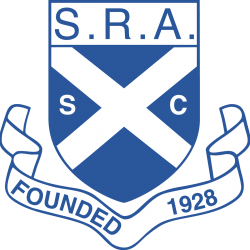 BEGINNERS CUP Girls Beginners Cup Trophy					Ellie WilsonBoys Beginners Cup Trophy					Jamie McDonaldAGE GROUP TROPHIESGirls U10	 John Brunton Trophy			Kaitlyn LumsdenBoys U10	 Millennium Brunton Trophy		Beinn AndersonGirls U12	Millennium Law Trophy			Isla ThomsBoys U12	Law Trophy					Fraser StewartGirls U14	St Andrews & District Round Table	Anna HedleyBoys U14	St Andrews & District Round Table	Charlie GillespieLadies Open	Murray Donald & Caithness Trophy	Mairi NobleGents Open	Laurie Gourlay Memorial Trophy		Isaac LakerENDEAVOUR AWARDSGirls nominated: 	Josie Bell, Isla Hedley, Orla Suttie, Emmy Wallard, Maddy WallardGirls Endeavour Award	Isla HedleyBoys nominated:	Cameron Brough, Corey Findlay, Jamie McDonald,      Jack Webster, Daniel WilsonBoys Endeavour Award	Daniel WilsonMASTERS AWARD TbcCLUB CHAMPIONSHIP RECORDSU14 Boys		35.78 - 50m Backstroke		Charlie GillespieU14 Boys		36.12 – 50m Fly			Charlie GillespieU14 Boys		31.62 – 50m Freestyle		Charlie GillespieU14 Boys		1.19.69 – 100m IM			Charlie GillespieU10 Boys		1.49.95 – 100m IM			Beinn AndersonU14 Girls		1.17.43 – 100m IM			Anna Hedley24 GEORDIE WOTHERSPOON TROPHY WINNERSDaniel Wilson
Jack Webster
Corey Findlay
Rowan Geary
Sam Coull
Beinn Anderson
Corey Philip
Finch Geary
Jamie McDonald
Cameron Brough
Archie Suttie
Sam Jaffray
Jasmine Latto
Kayla Bain
Eilish Noble
Tilly Whittet
Ellie Wilson
Kaitlyn Lumsden
Ava Webster
Abigail May
Thea Wright
Emily Wallard
Kaitlyn Gillon
Rebecca BlackBUG COMPETITION 2017Kayla and Lucas Bain
Fraser and Megan Stewart 
Corey Philip
Emma Caseby
Ollie Taylor
Kaitlyn Lumsden
Finch and Rowan Geary
Ellie Wilson Emma WilsonWINNER is Emma Wilson